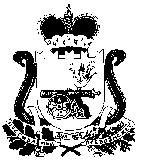 АДМИНИСТРАЦИЯ МУРЫГИНСКОГО СЕЛЬСКОГО ПОСЕЛЕНИЯ ПОЧИНКОВСКОГО РАЙОНА СМОЛЕНСКОЙ ОБЛАСТИПОСТАНОВЛЕНИЕ В соответствии с  постановлением Администрации Мурыгинского сельского поселения Починковского района Смоленской области от 16.06.2014г. № 26 «Об утверждении Порядка  разработки и реализации муниципальных  программ муниципального образования Мурыгинского сельского поселения Починковского района Смоленской области и  Порядка проведения  оценки эффективности  реализации муниципальных  программ муниципального образования Мурыгинского сельского поселения Починковского района Смоленской области»Администрация Мурыгинского сельского поселения Починковского района Смоленской области  п о с т а н о в л я е т:1. Утвердить прилагаемую муниципальную программу «Капитальный ремонт общего имущества в многоквартирных домах, расположенных на территории муниципального образования Мурыгинского сельского поселения Починковского района Смоленской области».2. Настоящее постановление  распространяет свое действие на правоотношения, возникшие с 01.01.2020 года.3. Признать постановление Администрации Мурыгинского сельского поселения Починковского района Смоленской области «Об утверждении муниципальной программы  «Капитальный ремонт общего имущества в многоквартирных домах муниципального образования Мурыгинского сельского поселения Починковского района Смоленской области» от 15.11.2013 года №35 (в редакции постановления Администрации Мурыгинского сельского поселения Починковского района Смоленской области от 09.09.2014 г.№34, от 24.12.2015 г.№38, от 24.01.2017 г. №2, от 25.10.2018 г. №18, от 16.11.2018 г. №30) утратившим силу с 1 января 2020 года.4. Разместить настоящее постановление на официальном сайте Администрации Мурыгинского сельского поселения Починковского района Смоленской области в информационно-телекоммуникационной сети «Интернет»..	Глава  муниципального образования Мурыгинского сельского поселенияПочинковского районаСмоленской области 	                                                                 И.В.НаумовУтвержденапостановлением Администрации Мурыгинского сельского поселения Починковского района Смоленской области от 17.03.2020 г. №18 МУНИЦИПАЛЬНАЯ ПРОГРАММА«КАПИТАЛЬНЫЙ РЕМОНТ ОБЩЕГО ИМУЩЕСТВА В МНОГОКВАРТИРНЫХ ДОМАХ, РАСПОЛОЖЕННЫХ НА ТЕРРИТОРИИ МУНИЦИПАЛЬНОГО ОБРАЗОВАНИЯ МУРЫГИНСКОГО СЕЛЬСКОГО ПОСЕЛЕНИЯ ПОЧИНКОВСКОГО РАЙОНА СМОЛЕНСКОЙ ОБЛАСТИ»2020 г.ПАСПОРТмуниципальной программы«Капитальный ремонт общего имущества в многоквартирных домах, расположенных  на территории муниципального образования Мурыгинского сельского поселения Починковского района Смоленской области»1. Содержание проблемы и обоснованиенеобходимости ее решенияНа территории Мурыгинского сельского поселения Починковского района Смоленской области числится 162 муниципальные квартиры, общая площадь которых составляет 7 452,80 кв. м. По материалу стен 33% жилых домов – панельные, 66% жилых домов - кирпичные. Доля жилых домов постройки 1958-1979 годов, составляет 53% от общего количества жилых домов, 1980-1991 года постройки - 47%.   Муниципальные жилые помещения имеют разную степень износа, большая часть имеет значительный физический износ ввиду ненадлежащей эксплуатации жилищного фонда на протяжении многих лет и нуждается в капитальном ремонте. Согласно статьи 65 Жилищного Кодекса РФ муниципалитет как собственник и наймодатель обязан своевременно проводить капитальный ремонт сданного в наем жилого помещения, предоставлять жилое помещение в удовлетворительном состоянии и обязан нести бремя содержания и капитального ремонта. Разработка и реализация Программы обусловлена необходимостью своевременного проведения капитального ремонта. 2. Цель,  сроки и этапы реализации ПрограммыЦель программы: улучшение жилищных условий проживания граждан путем проведения капитального ремонта муниципального жилищного фонда: - проведение обследований технического состояния строительных конструкций многоквартирных домов; -оплата ежемесячных взносов за капитальный ремонт муниципальных квартир в Региональный Фонд капитального ремонта многоквартирных домов Смоленской области за жилые помещения муниципального жилищного фонда.      Целевыми показателями реализации муниципальной программы являются:- объем отремонтированного муниципального жилья, кв.м.Значения целевых показателей реализации муниципальной программы приведены в приложении N 1 к муниципальной программе.План реализации муниципальной программы приведен в приложении N 2 к муниципальной программе.Срок реализации муниципальной программы – 2014-2043 годы. 3. Обоснование ресурсного обеспечения муниципальной программыОбщий объем финансирования 17 374,40 тыс.рублей, в том числе за счет средств бюджета Мурыгинского сельского поселения Починковского района Смоленской  области – 17 374,40 тыс.рублей,  в том числе  по годам:2020 год-1 044,40 тыс.руб.;2021 год-710,00 тыс.руб.;2022 -2043 года по 710,00 тыс.руб. ежегодноОбъемы финансирования мероприятий, предусмотренных Программой, носят прогнозный характер и подлежат ежегодному уточнению при принятии бюджета.6. Ожидаемые социально-экономические результаты от реализации программы 1. Улучшение качества условий проживания граждан путем проведения капитального ремонта муниципального жилищного фонда.Приложение N 1к муниципальной программеЦелевые показателиреализации муниципальной программы «Капитальный ремонт общего имущества в многоквартирных домах, расположенных на территории муниципального образования Мурыгинского сельского поселения Починковского района Смоленской области»Приложение N 2к муниципальной программеПлан реализации  муниципальной программы  «Капитальный ремонт общего имущества в многоквартирных домах, расположенных на территории муниципального образования Мурыгинского сельского поселения Починковского района Смоленской области»от17 марта 2020 г.№ 18Об утверждении муниципальной программы  «Капитальный ремонт общего имущества в многоквартирных домах, расположенных на территории муниципального образования Мурыгинского сельского поселения Починковского района Смоленской области»Ответственный исполнитель муниципальной  программыАдминистрация Мурыгинского сельского поселения Починковского района Смоленской областиОтветственные исполнители подпрограмм муниципальной программыотсутствуютИсполнители основных мероприятий муниципальной  программыАдминистрация Мурыгинского сельского поселения Починковского района Смоленской областиОснование для разработки ПрограммыЖилищный кодекс Российской Федерации (далее – ЖК РФ), Постановление Администрации Смоленской области от 27.12.2013г. №1145 « Об утверждении Региональной программа капитального ремонта общего имущества в многоквартирных домах, расположенных на территории Смоленской области, на 2014-2043 годы» Цели Программыосновными целями Программы являются:- улучшение жилищных условий проживания граждан путем проведения капитального ремонта муниципального жилищного фонда, - сохранение муниципального жилого фонда в технически исправном состоянии и обеспечение безопасности населения; - оплата ежемесячных взносов за капитальный ремонт муниципальных квартир в Региональный Фонд капитального ремонта многоквартирных домов  Смоленской областиЦелевые показатели реализации муниципальной программыОбъем отремонтированного муниципального жилья, кв.м.Срок реализации Программы2014-2043 годыОбъемы ассигнований муниципальной программы (по годам реализации и в разрезе источников  финансирования)Общий объем финансирования 17 374,40 тыс.рублей, в том числе за счет средств бюджета Мурыгинского сельского поселения Починковского района Смоленской  области – 17 374,40 тыс.рублей, в том числе  по годам:2020 год- 1 044,40 тыс.руб.;2021 год-710,00 тыс.руб.;2022 -2043 года по 710,00 тыс.руб. ежегодноОжидаемые конечные результаты выполнения Программыулучшение качества условий проживания граждан путем проведения капитального ремонта муниципального жилищного фонда Исполнители ПрограммыФонд проведения капитального ремонта общего имущества в многоквартирных домах Смоленской области (региональный оператор), Администрация  Мурыгинского сельского поселения Починковского района  Смоленской области, организации, осуществляющие управление многоквартирными домами, товарищества собственников жильяN п/пНаименование показателяЕдиница измеренияБазовое значение показателейПланируемое значение показателей (на очередной финансовый год и плановый период)Планируемое значение показателей (на очередной финансовый год и плановый период)Планируемое значение показателей (на очередной финансовый год и плановый период)Планируемое значение показателей (на очередной финансовый год и плановый период)Планируемое значение показателей (на очередной финансовый год и плановый период)Планируемое значение показателей (на очередной финансовый год и плановый период)Планируемое значение показателей (на очередной финансовый год и плановый период)Планируемое значение показателей (на очередной финансовый год и плановый период)N п/пНаименование показателяЕдиница измерения2019 год2020 -2022 годы2023 - 2025 годы2026 - 2028 годы2029 - 2031 годы2032 - 2034 годы2035 - 2037 годы2038 - 2040 годы2041 - 2043 годы123456789101112Цель 1 муниципальной программы: улучшение жилищных условий проживания граждан путем проведения капитального ремонта муниципального жилищного фондаЦель 1 муниципальной программы: улучшение жилищных условий проживания граждан путем проведения капитального ремонта муниципального жилищного фондаЦель 1 муниципальной программы: улучшение жилищных условий проживания граждан путем проведения капитального ремонта муниципального жилищного фондаЦель 1 муниципальной программы: улучшение жилищных условий проживания граждан путем проведения капитального ремонта муниципального жилищного фондаЦель 1 муниципальной программы: улучшение жилищных условий проживания граждан путем проведения капитального ремонта муниципального жилищного фондаЦель 1 муниципальной программы: улучшение жилищных условий проживания граждан путем проведения капитального ремонта муниципального жилищного фондаЦель 1 муниципальной программы: улучшение жилищных условий проживания граждан путем проведения капитального ремонта муниципального жилищного фондаЦель 1 муниципальной программы: улучшение жилищных условий проживания граждан путем проведения капитального ремонта муниципального жилищного фондаЦель 1 муниципальной программы: улучшение жилищных условий проживания граждан путем проведения капитального ремонта муниципального жилищного фондаЦель 1 муниципальной программы: улучшение жилищных условий проживания граждан путем проведения капитального ремонта муниципального жилищного фондаЦель 1 муниципальной программы: улучшение жилищных условий проживания граждан путем проведения капитального ремонта муниципального жилищного фондаЦель 1 муниципальной программы: улучшение жилищных условий проживания граждан путем проведения капитального ремонта муниципального жилищного фонда1.Объем отремонтированного муниципального жилья кв.м.-- 2570,3297,7 1243,9 1887,6306,4117,71029,2 N п/пНаименованиеИсполнитель мероприятияИсточник финансированияОбъем средств на реализацию муниципальной программы на очередной финансовый год и на плановый период (тыс. руб.)Объем средств на реализацию муниципальной программы на очередной финансовый год и на плановый период (тыс. руб.)Объем средств на реализацию муниципальной программы на очередной финансовый год и на плановый период (тыс. руб.)Объем средств на реализацию муниципальной программы на очередной финансовый год и на плановый период (тыс. руб.)Объем средств на реализацию муниципальной программы на очередной финансовый год и на плановый период (тыс. руб.)Объем средств на реализацию муниципальной программы на очередной финансовый год и на плановый период (тыс. руб.)Объем средств на реализацию муниципальной программы на очередной финансовый год и на плановый период (тыс. руб.)N п/пНаименованиеИсполнитель мероприятияИсточник финансированиявсего2020 год2021 год2022 год2023 год2024 год2025-2043 годы1234567891011 Цель подпрограммы 1: улучшение жилищных условий проживания граждан путем проведения капитального ремонта муниципального жилищного фондаЦель подпрограммы 1: улучшение жилищных условий проживания граждан путем проведения капитального ремонта муниципального жилищного фондаЦель подпрограммы 1: улучшение жилищных условий проживания граждан путем проведения капитального ремонта муниципального жилищного фондаЦель подпрограммы 1: улучшение жилищных условий проживания граждан путем проведения капитального ремонта муниципального жилищного фондаЦель подпрограммы 1: улучшение жилищных условий проживания граждан путем проведения капитального ремонта муниципального жилищного фондаЦель подпрограммы 1: улучшение жилищных условий проживания граждан путем проведения капитального ремонта муниципального жилищного фондаЦель подпрограммы 1: улучшение жилищных условий проживания граждан путем проведения капитального ремонта муниципального жилищного фондаЦель подпрограммы 1: улучшение жилищных условий проживания граждан путем проведения капитального ремонта муниципального жилищного фондаЦель подпрограммы 1: улучшение жилищных условий проживания граждан путем проведения капитального ремонта муниципального жилищного фондаЦель подпрограммы 1: улучшение жилищных условий проживания граждан путем проведения капитального ремонта муниципального жилищного фондаЦель подпрограммы 1: улучшение жилищных условий проживания граждан путем проведения капитального ремонта муниципального жилищного фонда1.Основное мероприятие подпрограммы: создание условий для проведения капитального ремонта общего имущества многоквартирных домов1.Основное мероприятие подпрограммы: создание условий для проведения капитального ремонта общего имущества многоквартирных домов1.Основное мероприятие подпрограммы: создание условий для проведения капитального ремонта общего имущества многоквартирных домов1.Основное мероприятие подпрограммы: создание условий для проведения капитального ремонта общего имущества многоквартирных домов1.Основное мероприятие подпрограммы: создание условий для проведения капитального ремонта общего имущества многоквартирных домов1.Основное мероприятие подпрограммы: создание условий для проведения капитального ремонта общего имущества многоквартирных домов1.Основное мероприятие подпрограммы: создание условий для проведения капитального ремонта общего имущества многоквартирных домов1.Основное мероприятие подпрограммы: создание условий для проведения капитального ремонта общего имущества многоквартирных домов1.Основное мероприятие подпрограммы: создание условий для проведения капитального ремонта общего имущества многоквартирных домов1.Основное мероприятие подпрограммы: создание условий для проведения капитального ремонта общего имущества многоквартирных домов1.Основное мероприятие подпрограммы: создание условий для проведения капитального ремонта общего имущества многоквартирных домов1.1.Расходы на оплату взносов на капитальный ремонт в многоквартирных жилых домах за муниципальные помещенияАдминистрация Мурыгинского сельского поселения  Бюджет  муниципального образования Мурыгинского  17 374,4 1 044,4710,0710,0710,0710,0710,0 (ежегодно) 